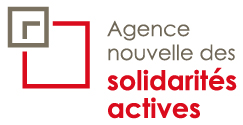 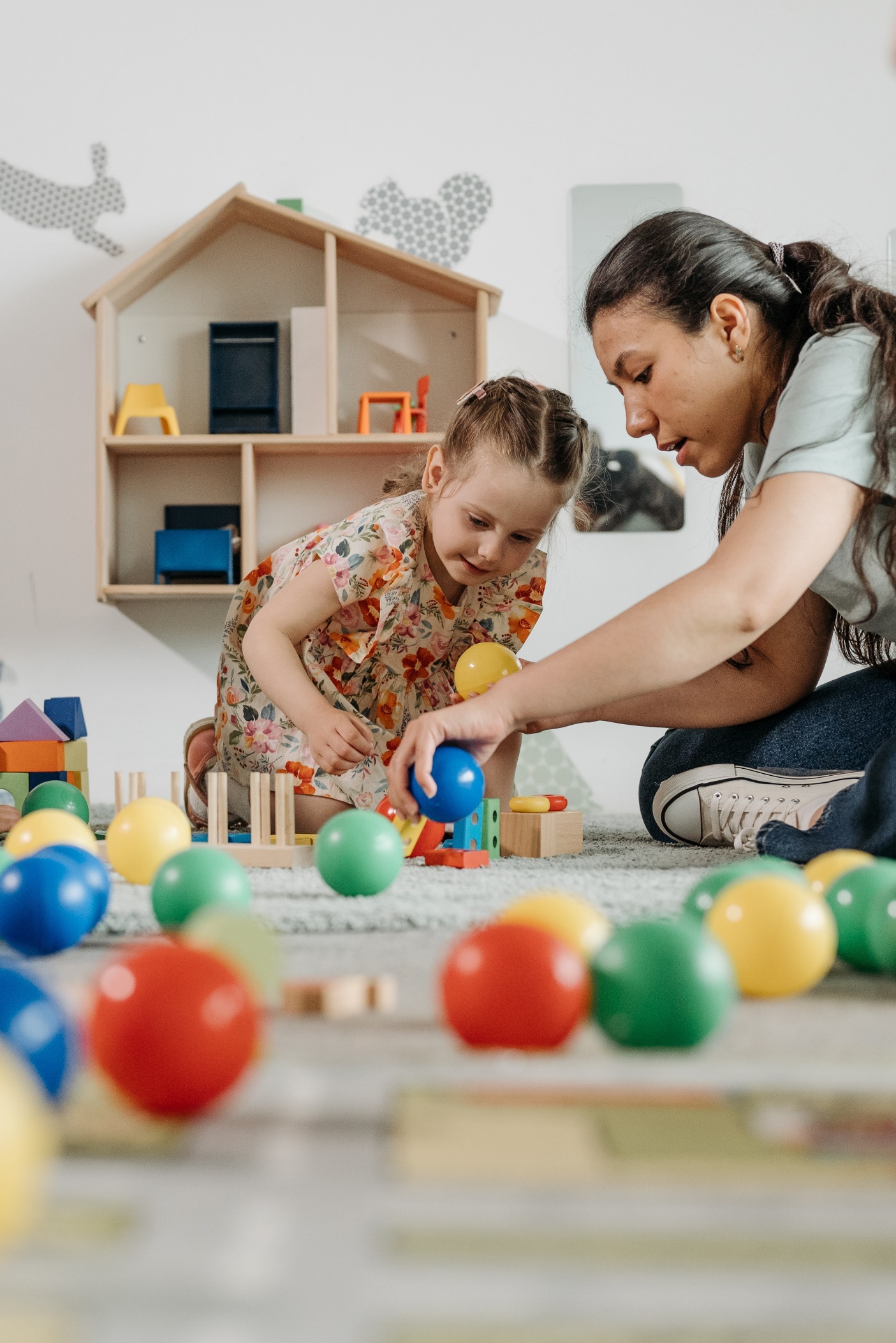 Qu’est-ce que la formation action Jouer pour grandir ?Jouer pour grandir est une formation action construite avec les professionnels de la petite enfance pour mieux accompagner les parents dans le développement de leur enfant. Le programme cible les professionnels de petite enfance intervenant en PMI ou en EAJE, en contact avec les familles d’enfants de 0 à 6 ans.Comment candidater ? Renseigner et envoyer le questionnaire ci-dessous avant le 29 mars 2024, à Nelly Guisse, responsable de projet à l’Ansa en charge du déploiement de Jouer pour Grandir : nelly.guisse@solidarites-actives.com L’équipe de l’Ansa prendra contact avec vous pour une phase d’échanges et des compléments d’information, entre le 1er et le 12 mars 2024.Quels sont les objectifs de Jouer pour grandir ?La formation prend la forme de 8 sessions de 3 h, réparties sur 12 mois environ. Elle vise à : Coconstruire avec les professionnels de PMI et d’EAJE une approche basée sur le jeu, à destination des familles, à partir de l’analyse des pratiques ayant déjà fait leurs preuves (évaluations scientifiques).Présenter les activités/jeux de manière simple et aisément appropriable, pour les professionnels concernés et pour les familles auprès desquelles elles interviennent.S’adapter à la fiche de poste des stagiaires formés pour qu’ils puissent répercuter concrètement l’approche dans leur quotidien.Animer un réseau des professionnels formés en intra et inter départemental pour un enrichissement mutuel (créativité, dynamique inter sites, mutualisation de solutions, d’outils, construction d’un référentiel commun et de marges d’adaptations aux contextes, etc.).Pourquoi candidater ? Bénéficier d’un programme de formation-action cofinancé par l’Etat pour soutenir les familles Être impliqué dans une démarche exploratoire qui vise à construire avec vous des actions adaptées à votre contexte, vos besoins ainsi que les besoins des familles que vous rencontrezApprendre des activités et jeux simples permettant de stimuler le développement cognitif des enfants de 0 à 6 ansS’approprier les derniers enseignements de la recherche sur le soutien à la parentalité et le développement cognitif du jeune enfantRenforcer votre réseau de partenairesRejoindre un réseau d’échange départemental et nationalQuels sont les prérequis pour candidater ?Être une structure avec des missions d’accueil et d’accompagnement des familles d’enfants âgés de 0 à 6 ans (EAJE, PMI, LAPE, maison des 1000 1er jours, etc.)Être localisé dans les régions Auvergne-Rhône-Alpe ou Provence-Alpes-Côte d’AzurQuestionnaireNom de la structure : Nom de la personne en charge du suivi du projet : Contact téléphonique et mail de la personne en charge du suivi du projet : Région où se situe votre structure : Quels sont les éléments du projet JOUER POUR GRANDIR qui vous semblent intéressants pour votre structure ? Qui sont les professionnels que vous aimeriez cibler pour bénéficier de la formation : nature des postes concernés, missions actuelles auprès des familles avec enfants de 0-6 ans (remarque : la formation peut cibler une équipe au complet).
Quelles sont les missions de ces professionnels en matière d’accueil et de soutien des familles ? Combien de professionnels pourraient bénéficier de la formation-action (donnez une quantité ou une fourchette)Disponibilités des professionnels qui seront formés. Jouer pour grandir prévoit la mobilisation d’un groupe de professionnels sur 4 journées ou 8 demi-journées réparties sur 12 mois en 2024-2025). A partir de quelle date l’équipe sera-t-elle disponible ?Combien de familles votre structure accompagne-t-elle sur une année ? A quelle fréquence voyez-vous chaque famille en moyenne sur une année ? Profil des familles accompagnées. Votre structure est-elle en contact avec des familles en situation de précarité ? (merci d’objectiver, par exemple : localisation dans ou à proximité de quartier prioritaires au titre de la politique de la ville, coefficient CAF moyen des familles, etc.)Cofinancement (cochez la ou les cases vous concernant) JOUER POUR GRANDIR est un projet lauréat des appels à projets Alliances locales des solidarités des DREETS Auvergne-Rhône-Alpes et Provence-Alpes-Côte d’Azur et bénéficie à ce titre d’un financement. Des cofinancements sont toutefois recherchés.Votre structure peut apporter un cofinancement au déploiement de l’action sur la période 2024-2025Votre structure peut formuler une demande de financement complémentaire (auprès de la CAF, du conseil départemental, du conseil régional, d’une fondation, etc.)Aucun cofinancement n’est envisageableCompléments, remarques, questions Agence nouvelle des solidarités actives (Ansa)
28 rue du Sentier, 75002 Paris
Tél. : 01 43 48 65 24 - Fax : 01 53 27 82 16Association loi 1901 - n° de Siret : 488 527 326 000 26www.solidarites-actives.com